Правила заполнения чек-листа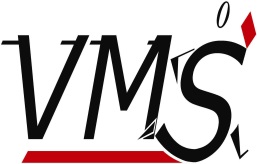 ООО «Виза менеджмент сервис»ЗАЯВКА на услуги  по приему документов для визы в Италию                                                                                    Город подачи документов:                                            ЕКАТЕРИНБУРГ-----------------------------------------------------------------------							------------------ФИО и подпись заявителя									         Дата                       Примечание: Консульский сбор оплачивается отдельно. Размер сбора зависит от типа запрашиваемой визы.Информация о типах виз, размерах консульского сбора, правилах оплаты в офисе ООО «Виза менеджмент сервис», по тел. 8(343)355-61-00 и на сайте www.italy-vms.ruЗа детей до 6 лет и иные льготные категории консульский сбор не взимается.* Цены указаны с учетом НДС по ставке 18%.** Услуга по отправке готовых документов на дом, осуществляется специализированной службой доставки. Объем одной отправки составляет не более 10 комплектов готовых документов.*** Тариф страхования за день пребывания в количестве до 30 дней составляет 0,90 евро, свыше 30 дней тариф 0,77 евро за день. Услуги по медицинскому страхованию оплачиваются в рублях по курсу ЦБ РФ на день оплаты.Наименование поляПравила заполнения«ФИО заявителя»Указываются полностью: фамилия, имя и отчество лица, производящего оплату услуг (лично заявитель, один из членов семьи, доверенное лицо)«№ паспорта заявителя»Указываются   данные   документа,   удостоверяющего   личность   лица, производящего оплату услуг (№ общегражданского паспорта)«Номер квитанции»Указывается номер квитанции об оплате консульского сбора.Если квитанций несколько, необходимо указать номер одной из квитанций (номер льготной квитанции указывается при подаче документов в офисе VMS и не влияет на правильность заполнения чек- листа).«Общее количество человек»Указывается общее количество человек, подающих документы на оформление виз«в том числе льготные категории»Указывается количество человек льготной категории** Консульский сбор не взимается с граждан следующих категорий:дети до 6 летблизкие родственники граждан Евросоюзаинвалиды (при наличии справки об инвалидности)«Обычная виза»«Услуги по оформлению документов для получения визы в Италию, за комплект»Указывается   общее   количество   человек*,   подающих   документы   на оформление виз, и сумма.Стоимость услуг составляет 2050 рублей.*Услуги оплачивают все без исключения лица, льготных категорий нет.«Услуги по копированию (факсимильная передача) документов, за один лист»Услуга является дополнительной.Поле заполняется в зависимости от потребностей Клиента. Указывается количество листов для копирования и сумма.«Услуги по оповещению(СМС сообщения)»Услуга является дополнительной.Поле заполняется в зависимости от потребностей Клиента. Указывается количество – 1 оповещение  и сумма.«Услуги по доставке документов на дом (до 10 комплектов)»Услуга является дополнительной.Поле заполняется только в офисе Визового центра в зависимости от потребностей Клиента.Указывается количество комплектов и сумма.Стоимость определяется на основании расчета в зависимости от адреса доставки.«Страхование для выезжающих за границу (категория «А»)»Поле заполняется в зависимости от потребностей Клиента.Указывается текущая дата, курс ЦБ РФ евро на текущую дату*, общее количество человек, желающих оформить страховку, и сумма.Оформление полиса страхования осуществляется в офисе компанииVMS при подаче документов после совершения оплаты.В графе «Итого» указывается итоговые суммы в евро и в рублях.*Информацию о курсе ЦБ РФ евро можно получить у сотрудника Банка.«Общая сумма в рублях»Общая сумма в рублях = Итого в рублях + Итого (Сумма, руб.)«ФИО и подпись заявителя»Указываются полностью: фамилия, имя и отчество, и подпись лица, производящего оплату услуг«Дата»Указывается текущая дата (дата обращения в Банк) ФИО заявителя   ________________________________________________________________________________________________ № паспорта заявителя  _____________________ Номер квитанции ________________________________________ ФИО заявителя   ________________________________________________________________________________________________ № паспорта заявителя  _____________________ Номер квитанции ________________________________________ ФИО заявителя   ________________________________________________________________________________________________ № паспорта заявителя  _____________________ Номер квитанции ________________________________________ ФИО заявителя   ________________________________________________________________________________________________ № паспорта заявителя  _____________________ Номер квитанции ________________________________________ ФИО заявителя   ________________________________________________________________________________________________ № паспорта заявителя  _____________________ Номер квитанции ________________________________________ ФИО заявителя   ________________________________________________________________________________________________ № паспорта заявителя  _____________________ Номер квитанции ________________________________________ ФИО заявителя   ________________________________________________________________________________________________ № паспорта заявителя  _____________________ Номер квитанции ________________________________________ ФИО заявителя   ________________________________________________________________________________________________ № паспорта заявителя  _____________________ Номер квитанции ________________________________________ ФИО заявителя   ________________________________________________________________________________________________ № паспорта заявителя  _____________________ Номер квитанции ________________________________________ ФИО заявителя   ________________________________________________________________________________________________ № паспорта заявителя  _____________________ Номер квитанции ________________________________________ ФИО заявителя   ________________________________________________________________________________________________ № паспорта заявителя  _____________________ Номер квитанции ________________________________________ ФИО заявителя   ________________________________________________________________________________________________ № паспорта заявителя  _____________________ Номер квитанции ________________________________________ ФИО заявителя   ________________________________________________________________________________________________ № паспорта заявителя  _____________________ Номер квитанции ________________________________________Общее количество человек_______Общее количество человек_______Общее количество человек_______Общее количество человек_______ ФИО заявителя   ________________________________________________________________________________________________ № паспорта заявителя  _____________________ Номер квитанции ________________________________________ ФИО заявителя   ________________________________________________________________________________________________ № паспорта заявителя  _____________________ Номер квитанции ________________________________________ ФИО заявителя   ________________________________________________________________________________________________ № паспорта заявителя  _____________________ Номер квитанции ________________________________________ ФИО заявителя   ________________________________________________________________________________________________ № паспорта заявителя  _____________________ Номер квитанции ________________________________________ ФИО заявителя   ________________________________________________________________________________________________ № паспорта заявителя  _____________________ Номер квитанции ________________________________________ ФИО заявителя   ________________________________________________________________________________________________ № паспорта заявителя  _____________________ Номер квитанции ________________________________________ ФИО заявителя   ________________________________________________________________________________________________ № паспорта заявителя  _____________________ Номер квитанции ________________________________________ ФИО заявителя   ________________________________________________________________________________________________ № паспорта заявителя  _____________________ Номер квитанции ________________________________________ ФИО заявителя   ________________________________________________________________________________________________ № паспорта заявителя  _____________________ Номер квитанции ________________________________________ ФИО заявителя   ________________________________________________________________________________________________ № паспорта заявителя  _____________________ Номер квитанции ________________________________________ ФИО заявителя   ________________________________________________________________________________________________ № паспорта заявителя  _____________________ Номер квитанции ________________________________________ ФИО заявителя   ________________________________________________________________________________________________ № паспорта заявителя  _____________________ Номер квитанции ________________________________________ ФИО заявителя   ________________________________________________________________________________________________ № паспорта заявителя  _____________________ Номер квитанции ________________________________________в том числе льготные категории _______в том числе льготные категории _______в том числе льготные категории _______в том числе льготные категории _______Наименование услуги   Наименование услуги   Наименование услуги   Наименование услуги   Наименование услуги   Наименование услуги   Наименование услуги   Наименование услуги   Наименование услуги   Наименование услуги   Наименование услуги   Наименование услуги   Наименование услуги   Наименование услуги   Сборы и тарифыСборы и тарифыСборы и тарифыСборы и тарифыСборы и тарифыСборы и тарифыСборы и тарифыНаименование услуги   Наименование услуги   Наименование услуги   Наименование услуги   Наименование услуги   Наименование услуги   Наименование услуги   Наименование услуги   Наименование услуги   Наименование услуги   Наименование услуги   Наименование услуги   Наименование услуги   Наименование услуги   Цена*, руб.Цена*, руб.Цена*, руб.Кол-воСуммаСуммаСумма1.1.1.1.1.Услуги по оформлению документов для получения визы в Италию, за комплектУслуги по оформлению документов для получения визы в Италию, за комплектУслуги по оформлению документов для получения визы в Италию, за комплектУслуги по оформлению документов для получения визы в Италию, за комплектУслуги по оформлению документов для получения визы в Италию, за комплектУслуги по оформлению документов для получения визы в Италию, за комплектУслуги по оформлению документов для получения визы в Италию, за комплектУслуги по оформлению документов для получения визы в Италию, за комплектУслуги по оформлению документов для получения визы в Италию, за комплект205020502050   2.   2.   2.   2.   2.Услуги по заполнению и распечатке анкеты заявителя  (одного комплекта)Услуги по заполнению и распечатке анкеты заявителя  (одного комплекта)Услуги по заполнению и распечатке анкеты заявителя  (одного комплекта)Услуги по заполнению и распечатке анкеты заявителя  (одного комплекта)Услуги по заполнению и распечатке анкеты заявителя  (одного комплекта)Услуги по заполнению и распечатке анкеты заявителя  (одного комплекта)Услуги по заполнению и распечатке анкеты заявителя  (одного комплекта)Услуги по заполнению и распечатке анкеты заявителя  (одного комплекта)Услуги по заполнению и распечатке анкеты заявителя  (одного комплекта)250250250   3.   3.   3.   3.   3.Услуги по распечатке документов, за один листУслуги по распечатке документов, за один листУслуги по распечатке документов, за один листУслуги по распечатке документов, за один листУслуги по распечатке документов, за один листУслуги по распечатке документов, за один листУслуги по распечатке документов, за один листУслуги по распечатке документов, за один листУслуги по распечатке документов, за один лист252525   4.   4.   4.   4.   4.Услуги по копированию (факсимильная передача) документов, за один лист Услуги по копированию (факсимильная передача) документов, за один лист Услуги по копированию (факсимильная передача) документов, за один лист Услуги по копированию (факсимильная передача) документов, за один лист Услуги по копированию (факсимильная передача) документов, за один лист Услуги по копированию (факсимильная передача) документов, за один лист Услуги по копированию (факсимильная передача) документов, за один лист Услуги по копированию (факсимильная передача) документов, за один лист Услуги по копированию (факсимильная передача) документов, за один лист   25  25  25   5.   5.   5.   5.   5.Услуги по оповещению (СМС сообщение)  Услуги по оповещению (СМС сообщение)  Услуги по оповещению (СМС сообщение)  Услуги по оповещению (СМС сообщение)  Услуги по оповещению (СМС сообщение)  Услуги по оповещению (СМС сообщение)  Услуги по оповещению (СМС сообщение)  Услуги по оповещению (СМС сообщение)  Услуги по оповещению (СМС сообщение)  505050   6.   6.   6.   6.   6.Услуги по доставке документов на дом (до 10 комплектов)**(определяется на основании расчета в зависимости от адреса доставки)Услуги по доставке документов на дом (до 10 комплектов)**(определяется на основании расчета в зависимости от адреса доставки)Услуги по доставке документов на дом (до 10 комплектов)**(определяется на основании расчета в зависимости от адреса доставки)Услуги по доставке документов на дом (до 10 комплектов)**(определяется на основании расчета в зависимости от адреса доставки)Услуги по доставке документов на дом (до 10 комплектов)**(определяется на основании расчета в зависимости от адреса доставки)Услуги по доставке документов на дом (до 10 комплектов)**(определяется на основании расчета в зависимости от адреса доставки)Услуги по доставке документов на дом (до 10 комплектов)**(определяется на основании расчета в зависимости от адреса доставки)Услуги по доставке документов на дом (до 10 комплектов)**(определяется на основании расчета в зависимости от адреса доставки)Услуги по доставке документов на дом (до 10 комплектов)**(определяется на основании расчета в зависимости от адреса доставки)Итого в рубляхИтого в рубляхИтого в рубляхИтого в рубляхИтого в рубляхСтрахование для выезжающих за границу (категория «А»)Страхование для выезжающих за границу (категория «А»)Страхование для выезжающих за границу (категория «А»)Страхование для выезжающих за границу (категория «А»)Страхование для выезжающих за границу (категория «А»)Страхование для выезжающих за границу (категория «А»)Страхование для выезжающих за границу (категория «А»)Страхование для выезжающих за границу (категория «А»)Страхование для выезжающих за границу (категория «А»)Страхование для выезжающих за границу (категория «А»)Страхование для выезжающих за границу (категория «А»)Страхование для выезжающих за границу (категория «А»)Страхование для выезжающих за границу (категория «А»)Страхование для выезжающих за границу (категория «А»)Страхование для выезжающих за границу (категория «А»)Страхование для выезжающих за границу (категория «А»)Страхование для выезжающих за границу (категория «А»)Страхование для выезжающих за границу (категория «А»)Страхование для выезжающих за границу (категория «А»)Страхование для выезжающих за границу (категория «А»)Страхование для выезжающих за границу (категория «А») Страх. полис № Страх. полис № Страх. полис № Страх. полис № Страх. полис № Страх. полис № Датадд/мм/ггггдд/мм/гггг Курс ЦБРФ Курс ЦБРФ Курс ЦБРФ 7. 7. 7. 7. 7.Страхование на срок поездкиСтрахование на срок поездкиКоличество дней пребыванияКоличество дней пребыванияКоличество дней пребыванияКоличество дней пребыванияТариф за день пребывания***, евроТариф за день пребывания***, евроТариф за день пребывания***, евроИтого за весь срок, евроИтого за весь срок, евроИтого за весь срок, евроКол-воКол-воСумма, евроСумма, руб. 7. 7. 7. 7. 7.Страхование на срок поездкиСтрахование на срок поездки 7. 7. 7. 7. 7.Страхование на срок поездкиСтрахование на срок поездки 7. 7. 7. 7. 7.Страхование на период поездкиСтрахование на период поездкиОдин месяц   Один месяц   Один месяц   Один месяц   Один месяц   23,8723,8723,87 7. 7. 7. 7. 7.Страхование на период поездкиСтрахование на период поездкиДва месяца  Два месяца  Два месяца  Два месяца  Два месяца  46,246,246,2 7. 7. 7. 7. 7.Страхование на период поездкиСтрахование на период поездкиТри месяца   Три месяца   Три месяца   Три месяца   Три месяца   69,369,369,3 7. 7. 7. 7. 7.Другие виды страхованияДругие виды страхования 7. 7. 7. 7. 7.Другие виды страхованияДругие виды страхованияИтого:Итого:Итого:Итого:Итого:Общая сумма в рублях  Общая сумма в рублях  Общая сумма в рублях  Общая сумма в рублях  Общая сумма в рублях  Общая сумма в рублях  Общая сумма в рублях  Общая сумма в рублях  Общая сумма в рублях  Общая сумма в рублях  Общая сумма в рублях  Общая сумма в рублях  Общая сумма в рублях  Общая сумма в рублях  Общая сумма в рублях  Общая сумма в рублях  Общая сумма в рублях  Общая сумма в рублях  Общая сумма в рублях  